Муниципальное бюджетное общеобразовательное учреждение«Средняя школа № 39» города Смоленска«Проектно-исследовательская деятельность как условие развития творческой личности школьника».Проект для учащихся 2 класса в рамках внеурочной деятельности по литературному чтению«Мудрые поучения старинных книг»Автор:учитель начальных классовГалкина Наталья ДмитриевнаПаспорт проектаПриложения: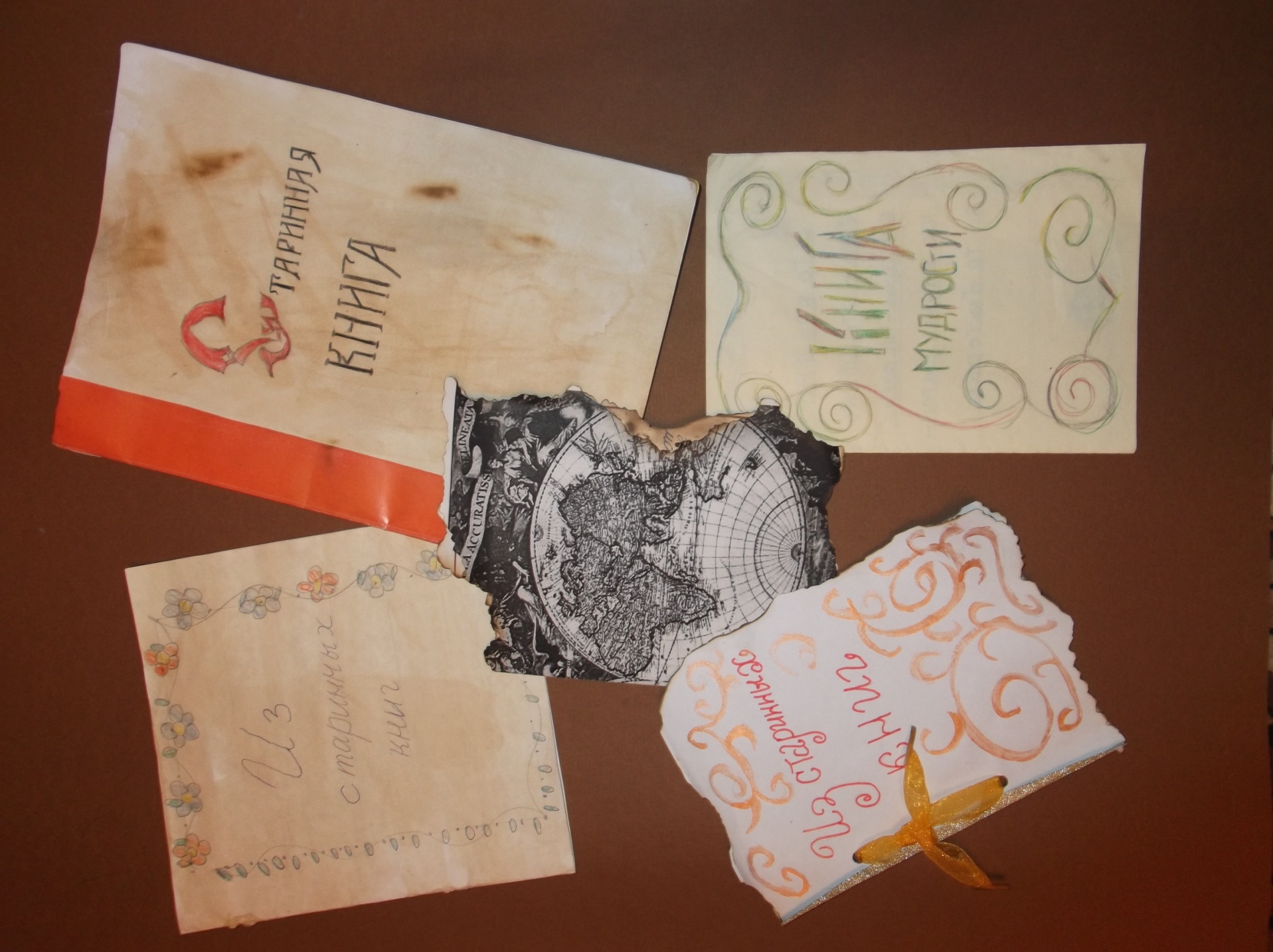 Работы учащихся «Мудрые поучения старинных книг»«Старинная книга» Ефименекова Анастасия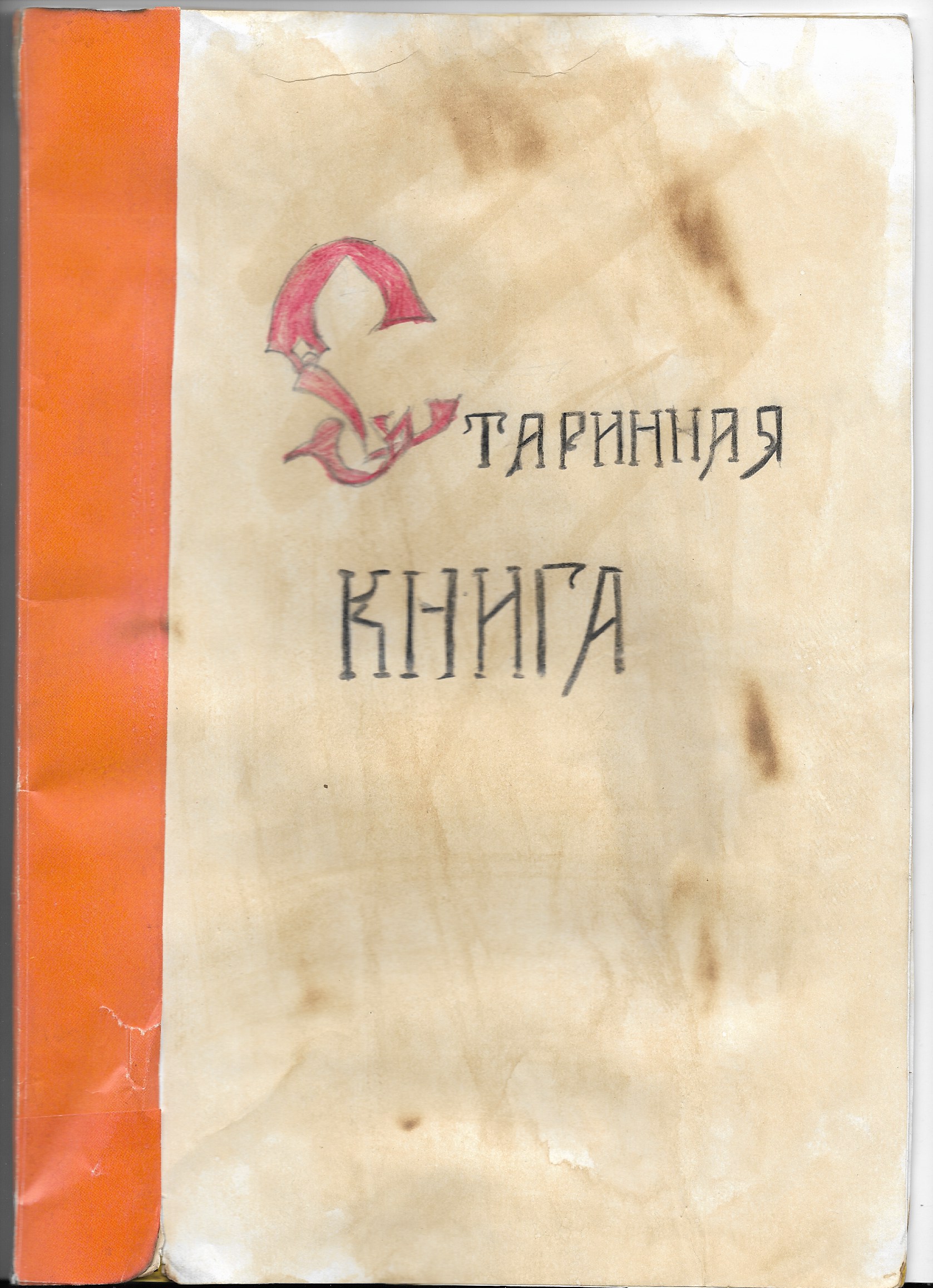 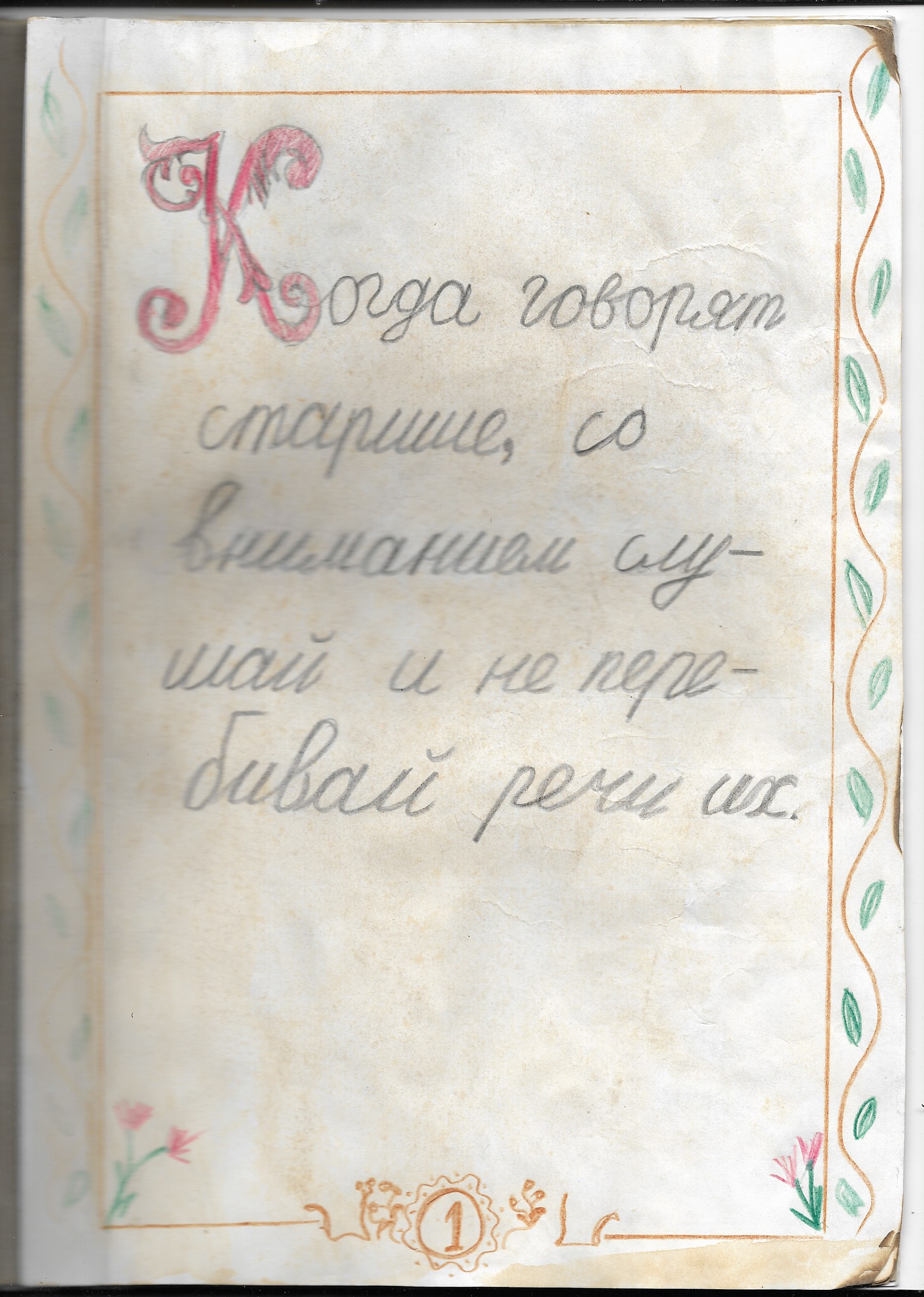 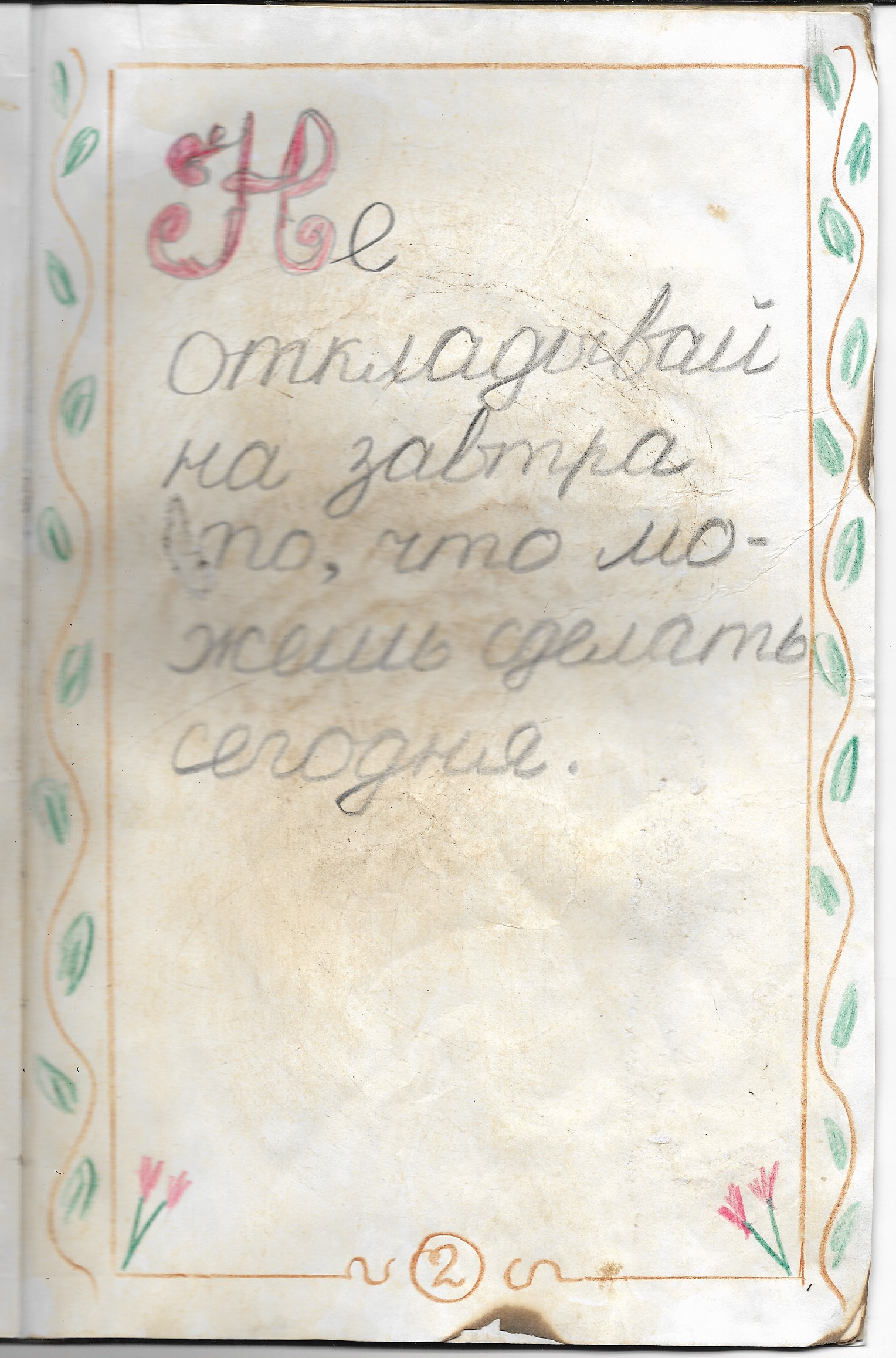 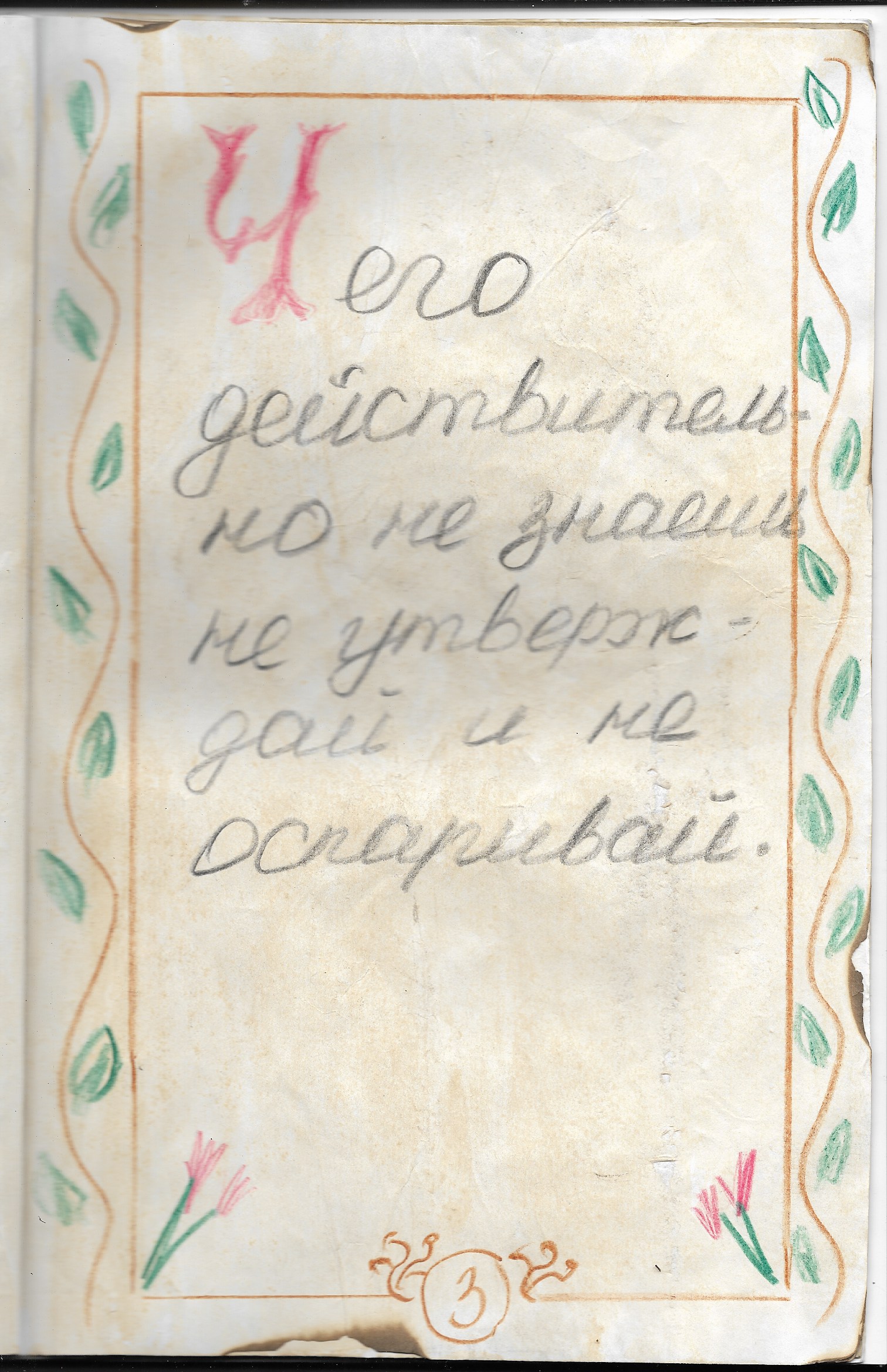 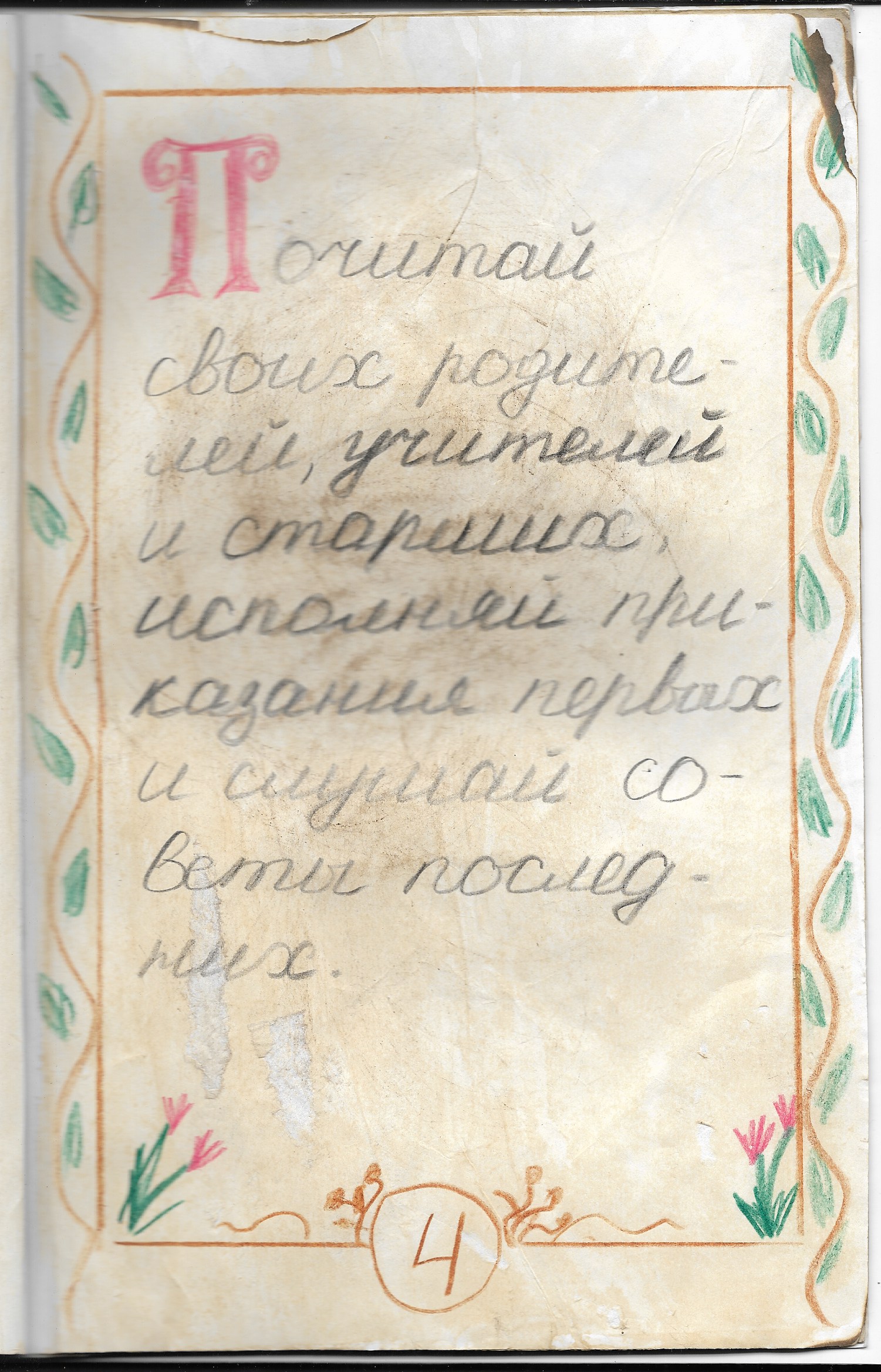 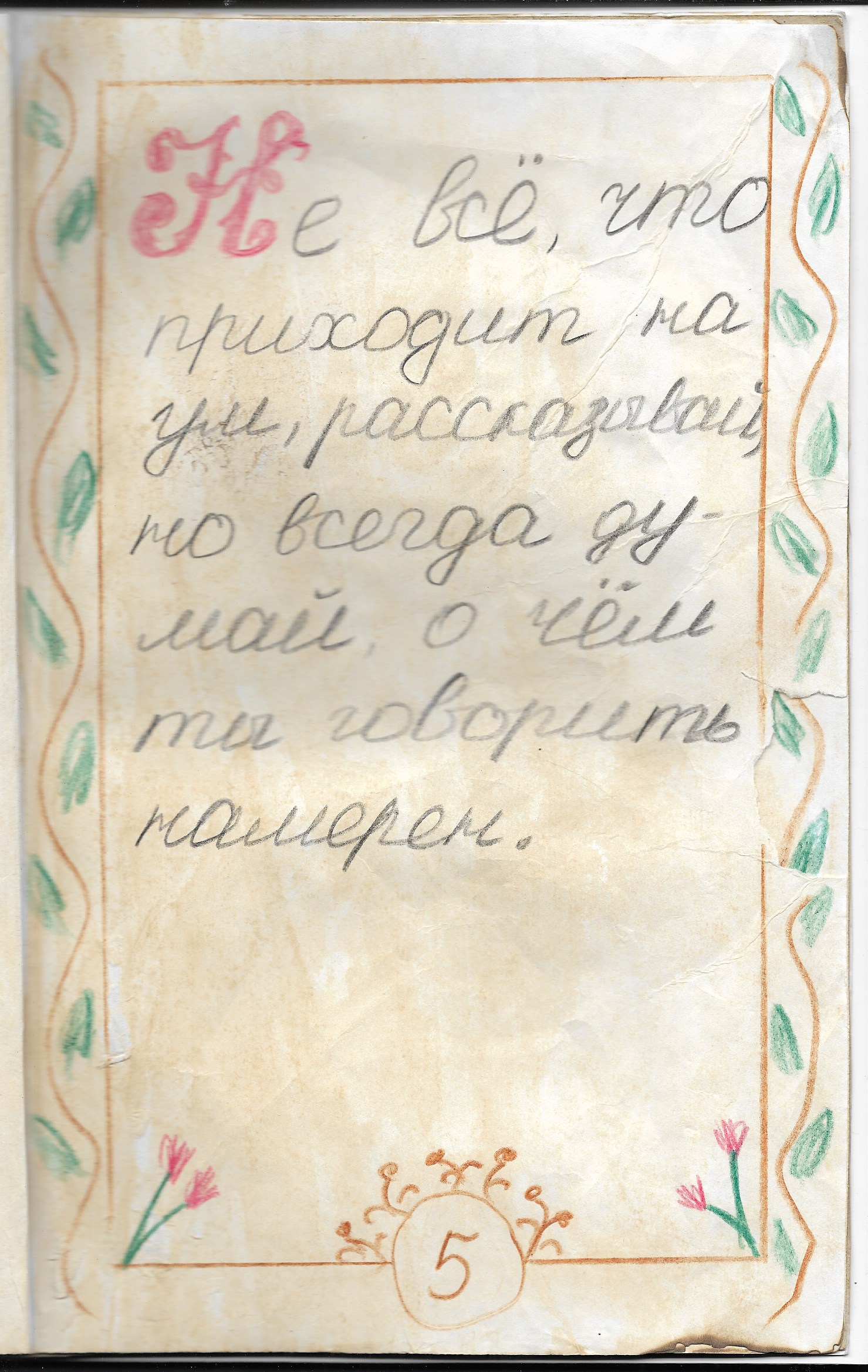 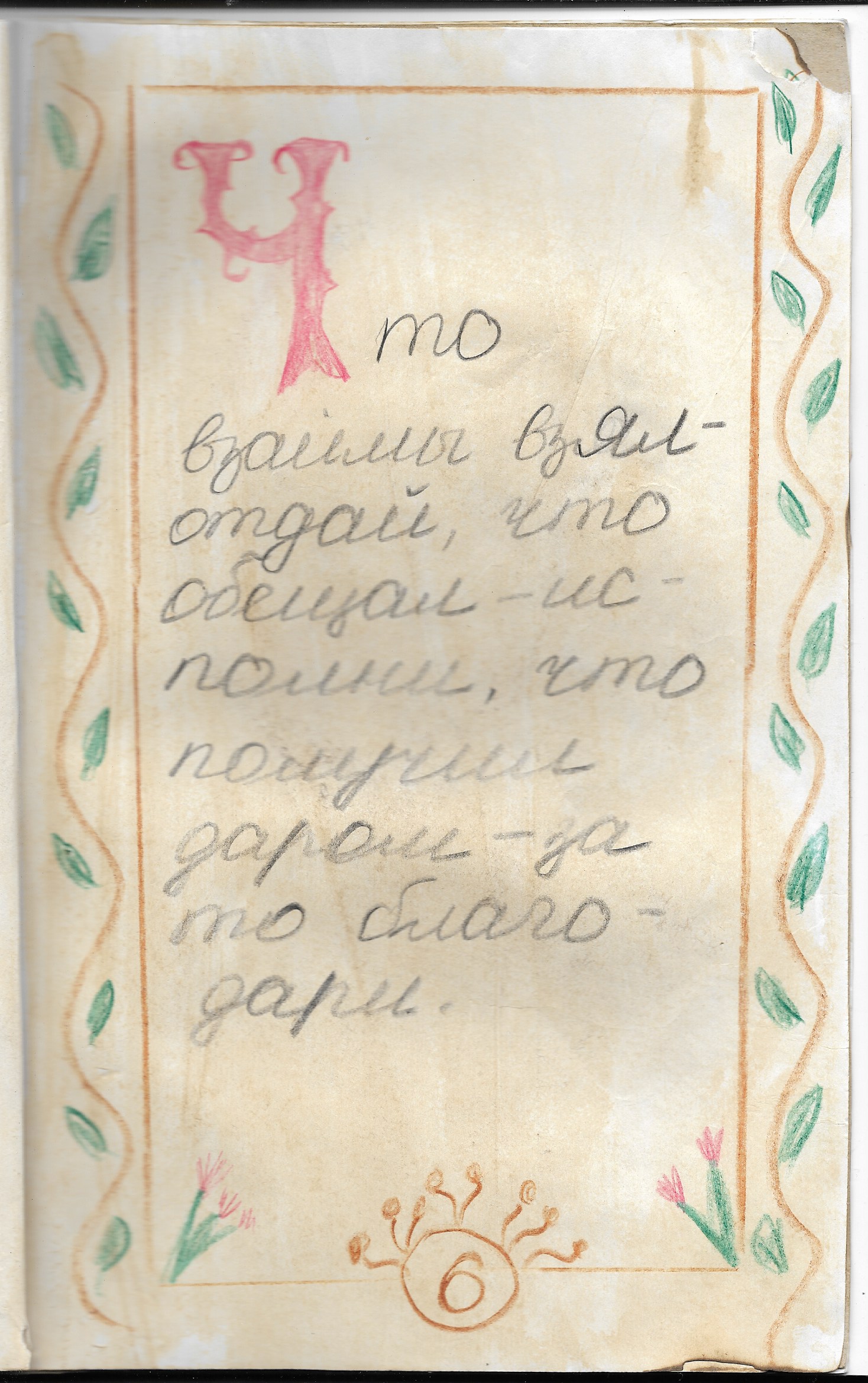 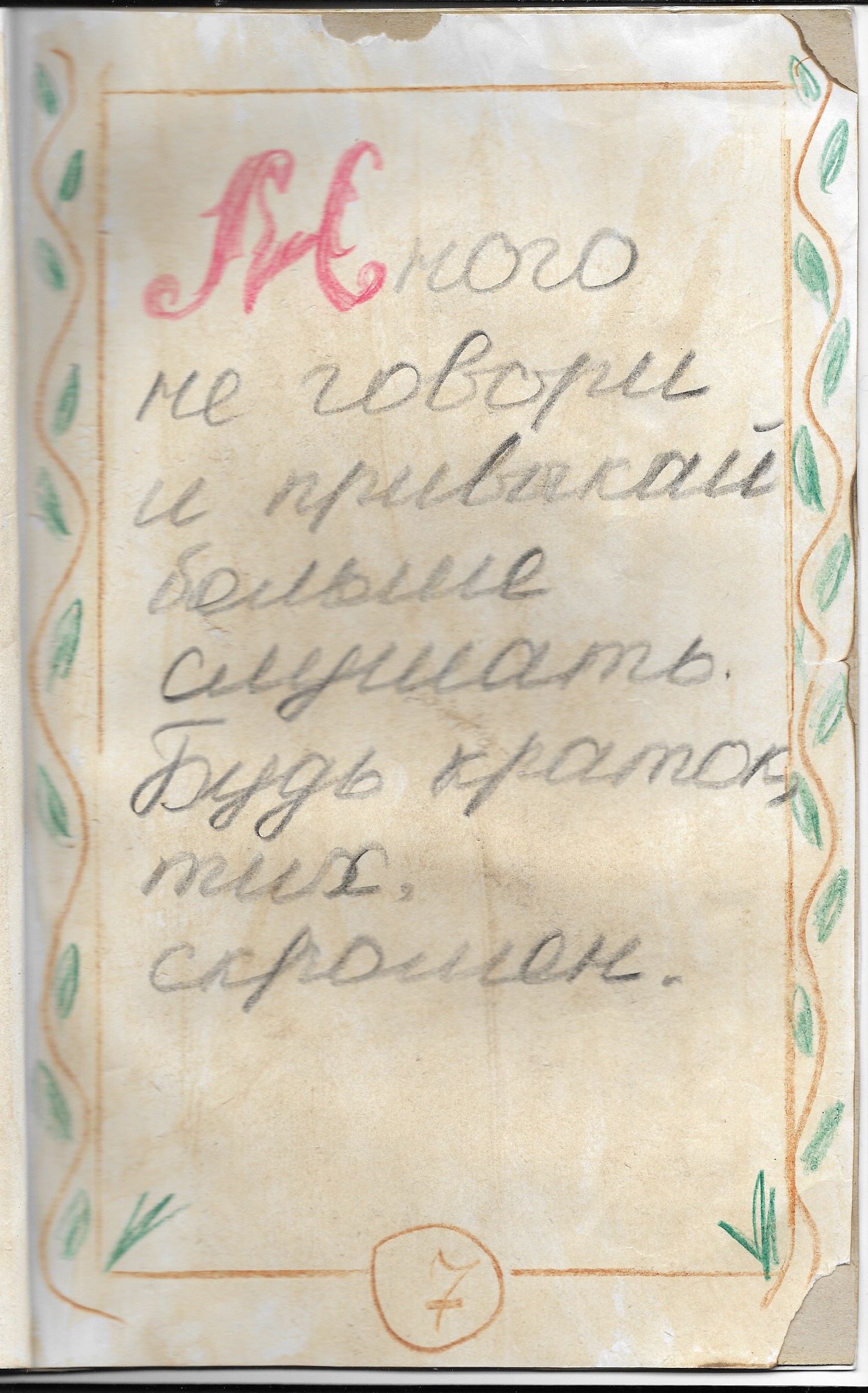 «Из старинных книг»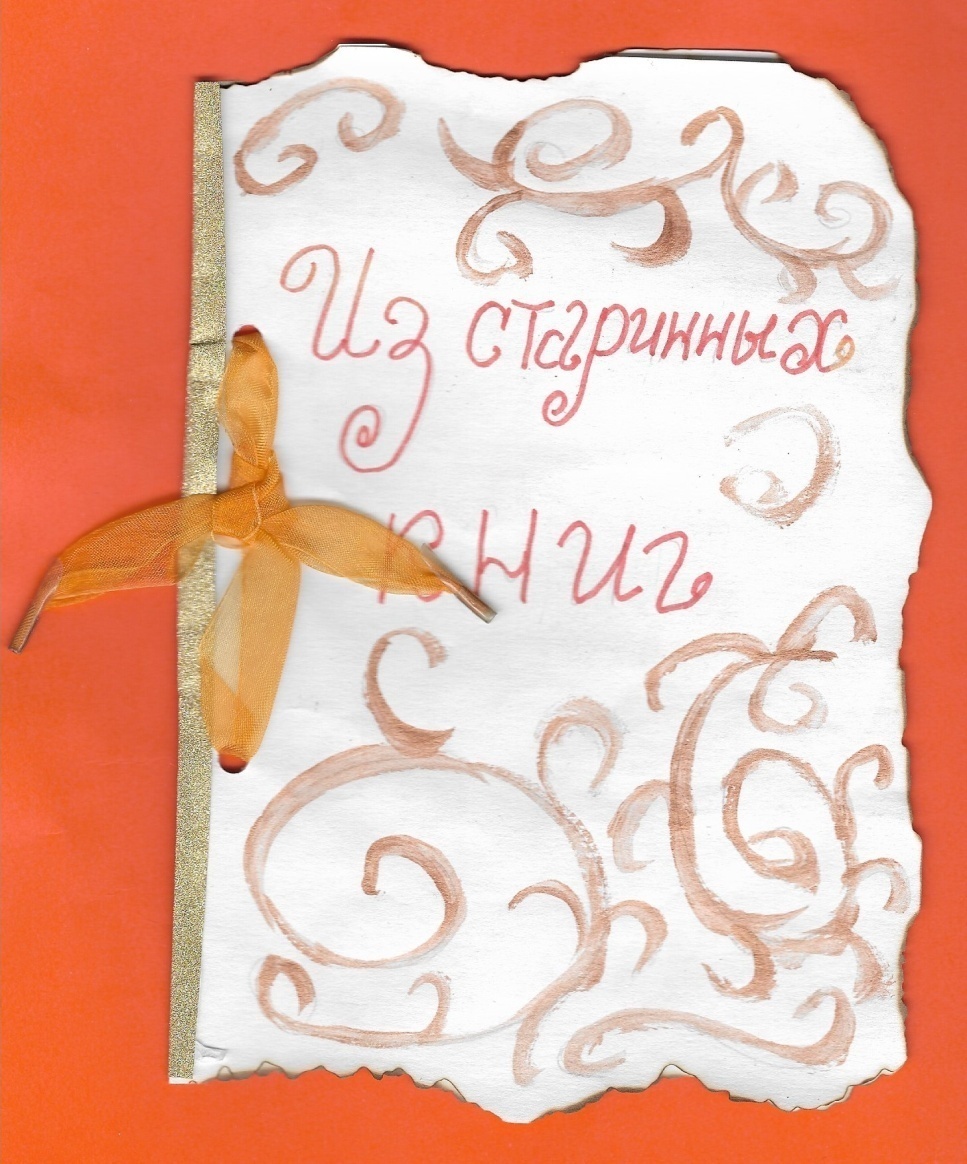 Филипцова Яна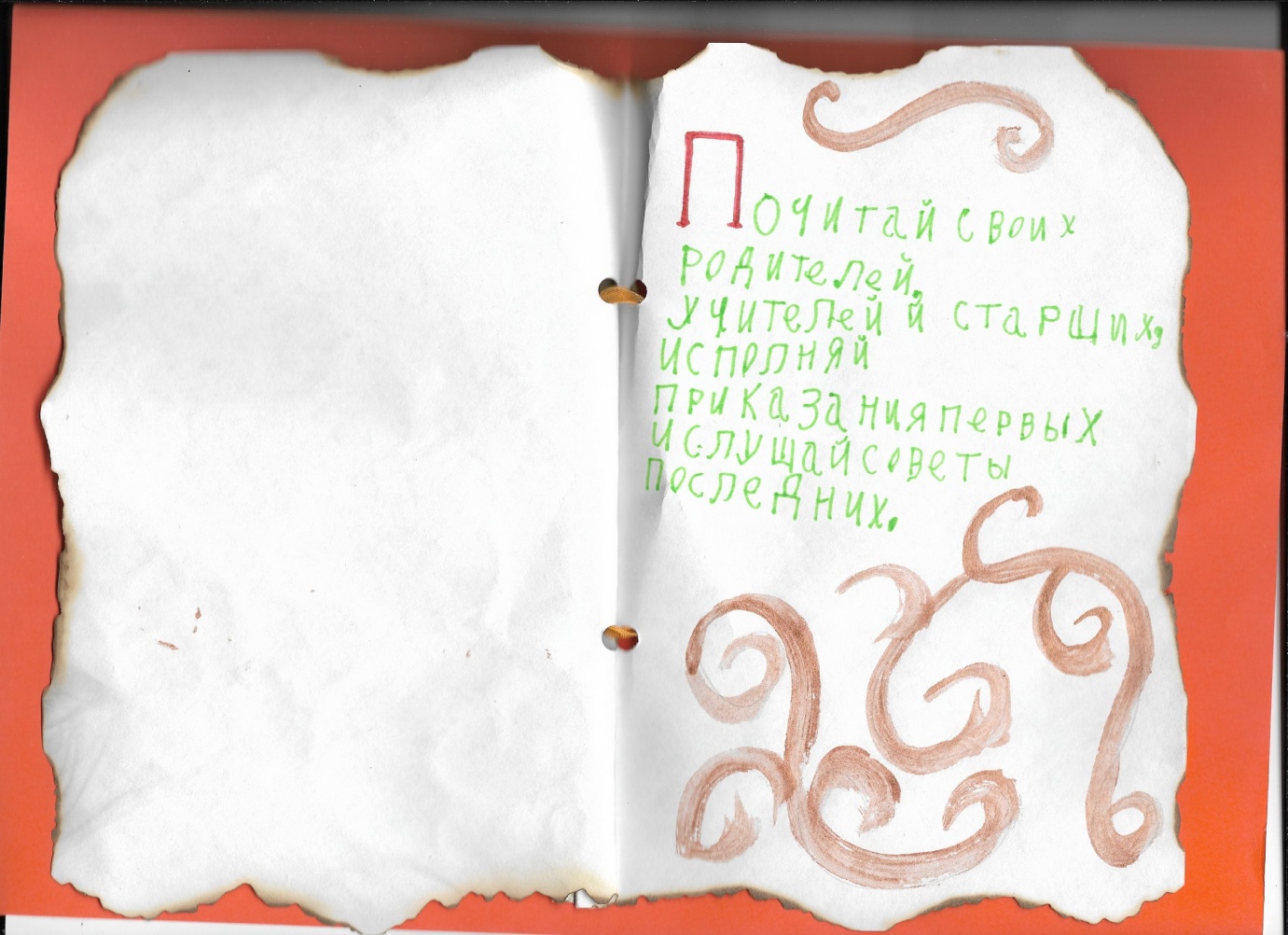 «Из старинных книг» Козельский Вадим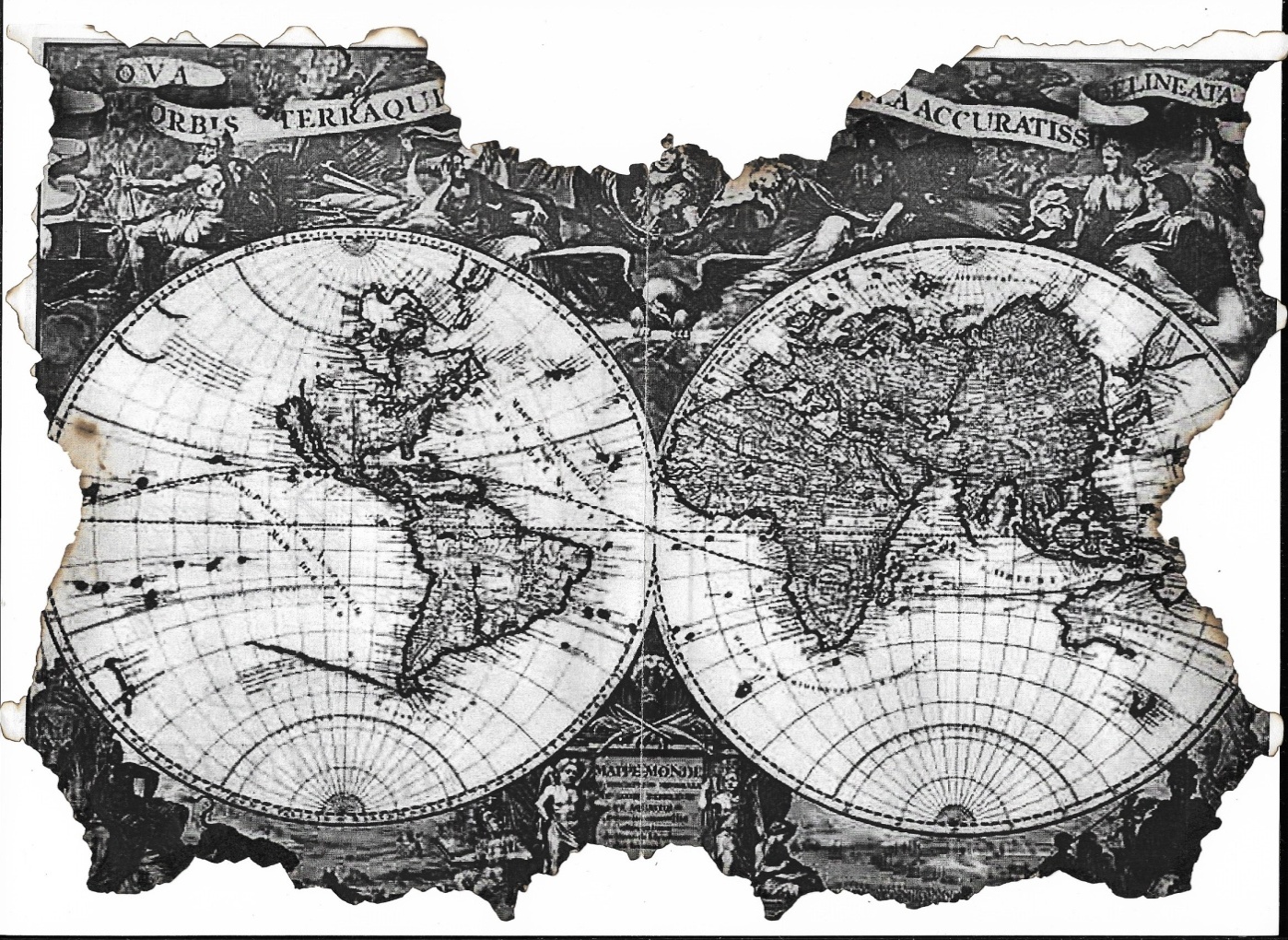 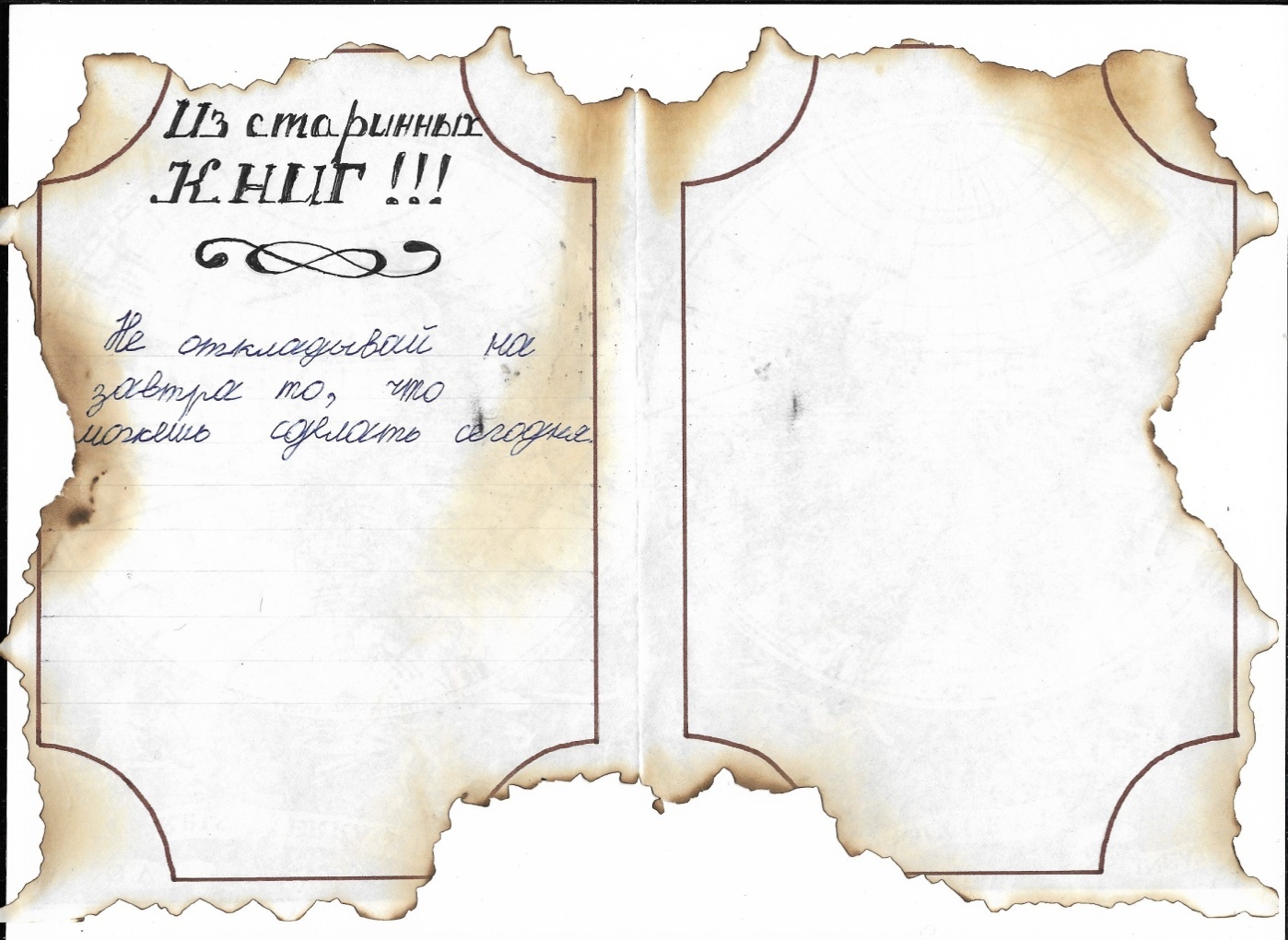 «Книга мудрости» Братухин Тимур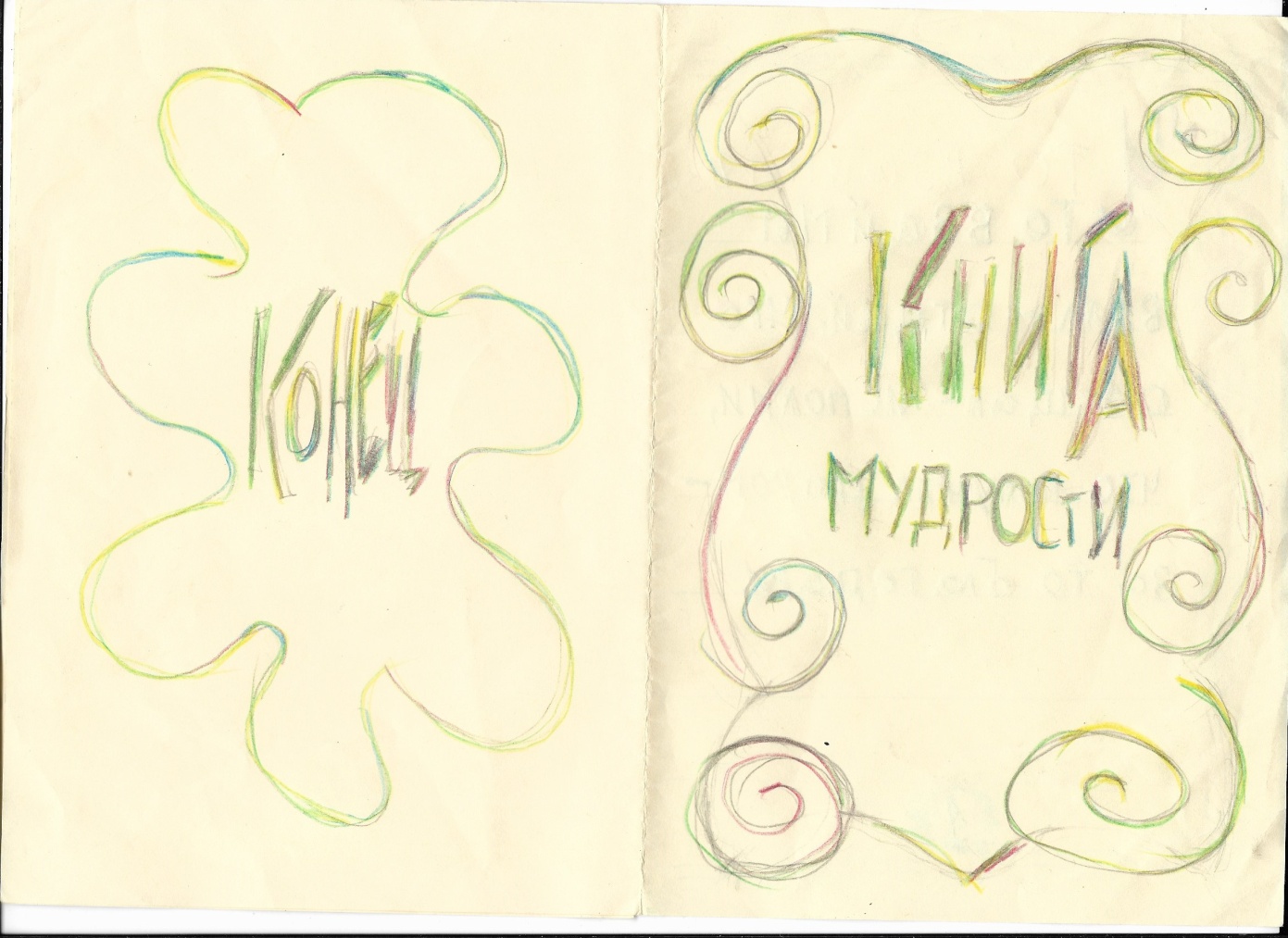 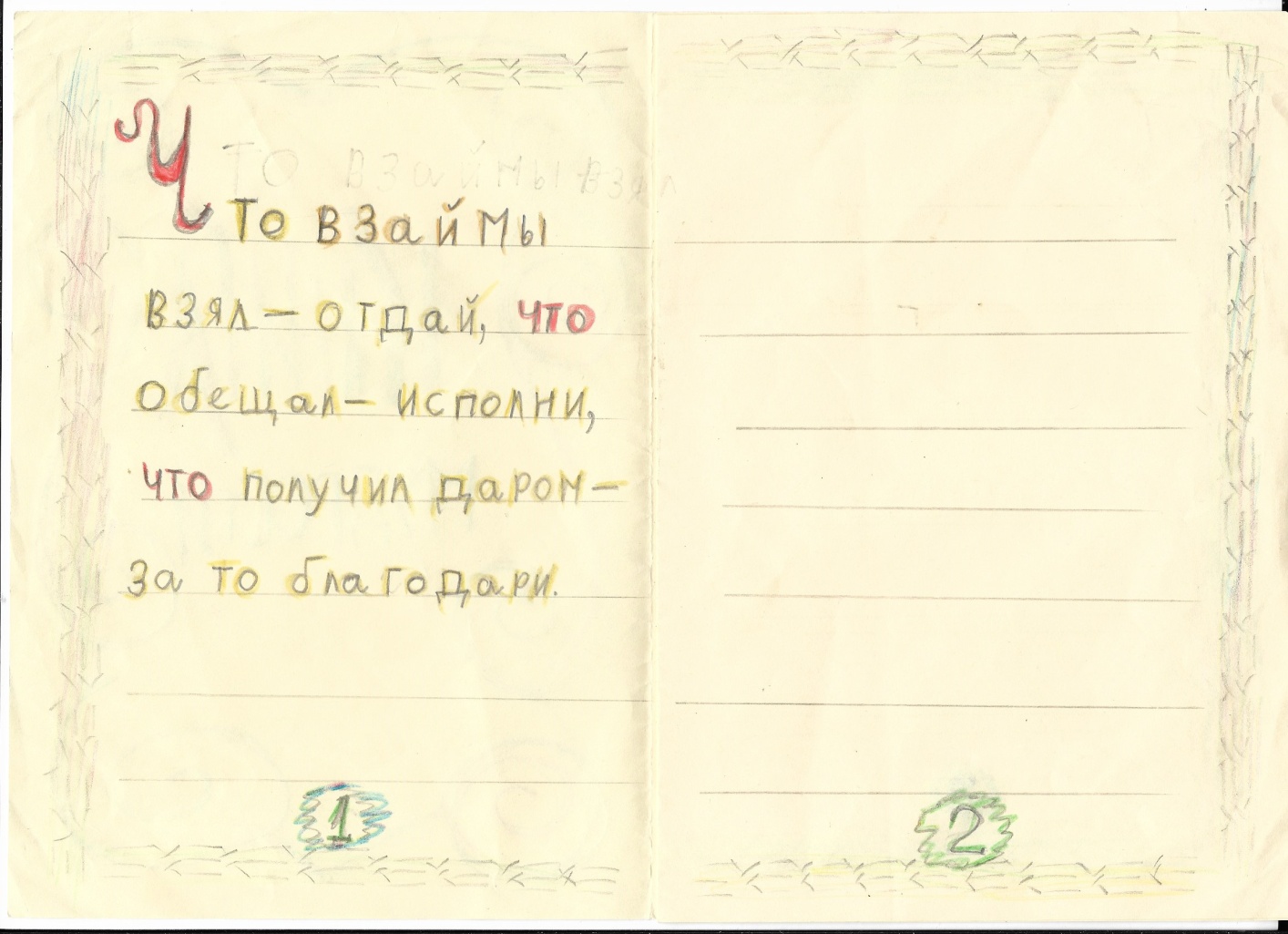 «Из старинных книг»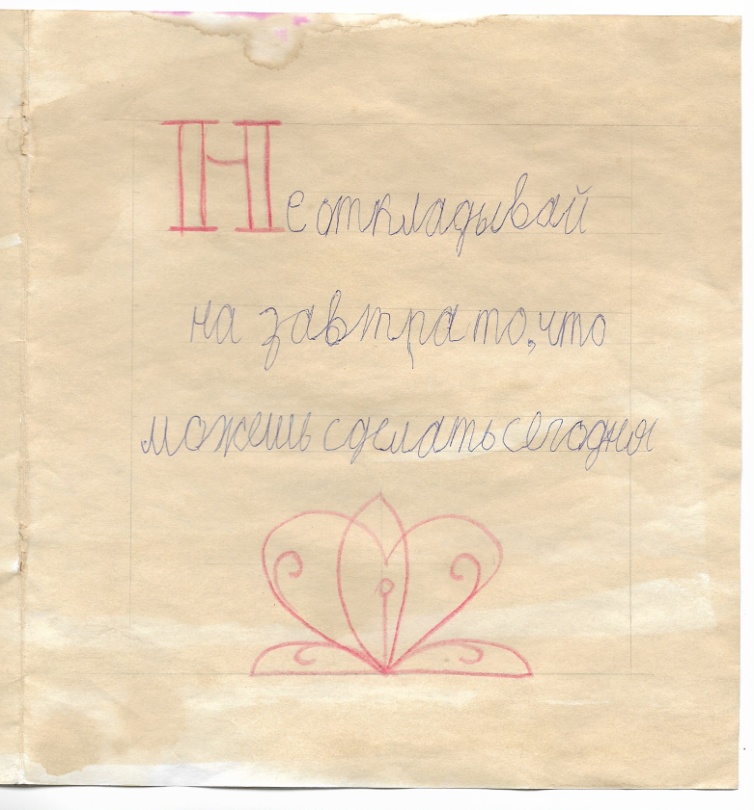 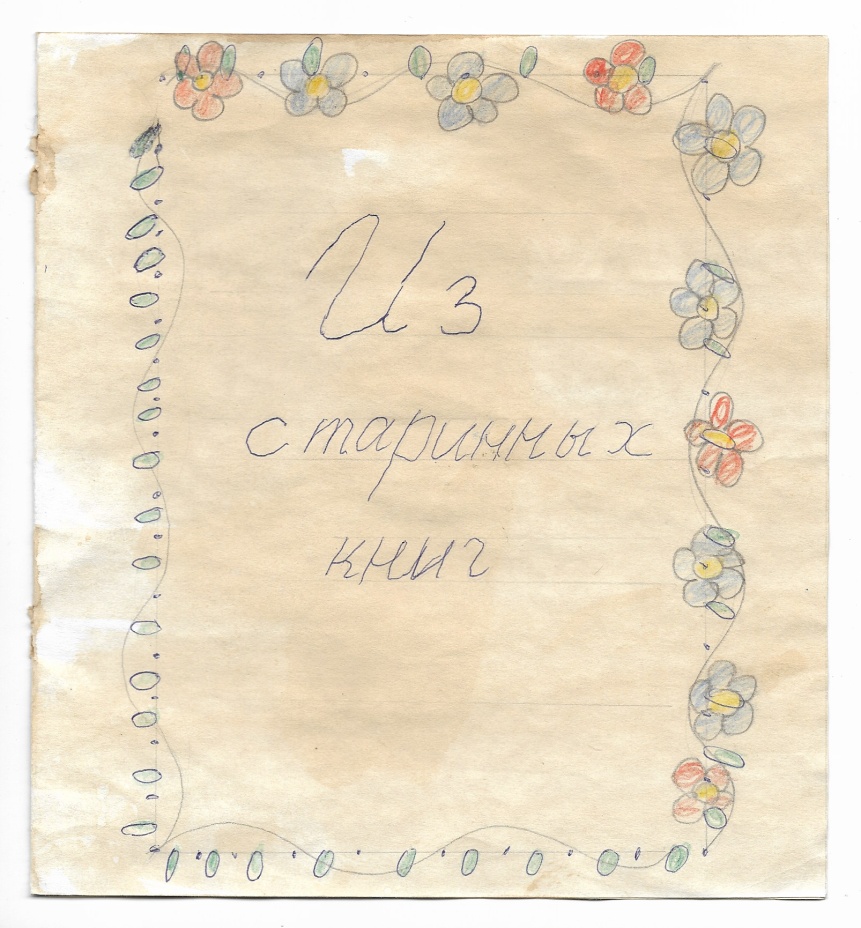 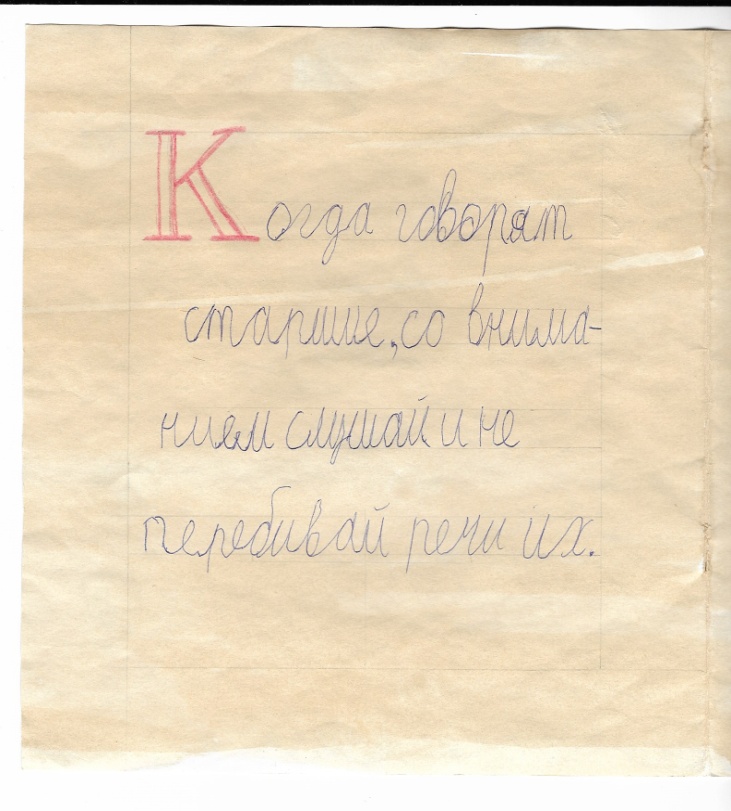 Наименование проектаМудрые поучения старинных книгРуководительГалкина Наталья ДмитриевнаЦельПовысить интерес младшего школьника к книге, к русскому языкуЗадачиУзнать как создаются книги, помочь учащимся осознать ценность чтения книг, задуматься о применении мудрых поучений в повседневной жизни, создать собственную книгу, развивать творческое мышление, коммуникативные навыкиФормаВнеурочнаяПродолжительностьСреднесрочная Предметная областьЛитературное чтениеТип проектаТворческий Тип проекта по предметно-содержательной характеристике:Межпредметный (объединяет литературное чтение, ИЗО, русский язык, технологию).ТехнологииИнформационно-коммуникационные технологииАннотация проектаДанный проект рассчитан на учащихся начальной школы. При подготовке  каждый учащийся должен создать книжку-самоделку «Старинная книга мудрости» и выступить с ее презентациейВ начале проектной деятельности проводится анкетирование, которое поможет увидеть общие тенденции в развитии интереса к чтению у младших школьников. Сроки реализации проекта2-15 октября 2016годаОжидаемые результаты.Среди ожидаемых результатов: формирование интереса и положительной мотивации к чтению, увеличение количества посещений школьной библиотеки.Формирование универсальных учебных действий: умение работать с информацией (искать, обрабатывать, представлять); умения планировать свою работу, контролировать ход выполнения работы и ее результат; умение слушать своих товарищей, проводить презентацию результата своей деятельности.Развитие творческих способностей учащихся.ГипотезаЧитать полезно, создавать книги легко.Способ оценивания результатовУчитель анализирует  и оценивает качество продукта по пятибалльной системеРеализация проекта может считаться успешной, если после его проведения количество посещений библиотеки увеличится.Структура проектаНа подготовительном этапе учащиеся знакомятся с этапами создания книги, определяют цель проекта, ставят задачи.На основном этапе выполняется индивидуальная работа по созданию книжки-самоделки.На заключительном этапе проводится презентация и оценивание работ. Делаются выводы.